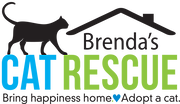 COVID-19 WAIVERSpay/Neuter Requirement Waived at Time of Adoption Pennsylvania’s Dog Law requires shelters and rescues to have dogs and cats spayed/neutered prior to adoption. In consultation with the Pennsylvania Department of Health and the PA Veterinary Medical Association, effective April 2, 2020, the Department of Agriculture is temporarily waiving this requirement due to concerns over the spread of COVID-19. This will allow conservation of PPE and limit risk of exposure to COVID-19 for veterinarians. Shelters must keep a running list of pets adopted out during the COVID-19 pandemic, provide a copy to PDA, and follow up with adopted pets to ensure the procedure takes place. Adopters will have up to 60 days from the time of adoption—pending vet hospitals reopening for spay/neuter surgeries—to have the procedure completed and come into compliance. Sterilization Agreement This agreement is made and entered into this day _______ of _________, 2020 by and between Brenda’s Cat Rescue andIn consideration of the adoption of this animal and in further consideration of mutual obligations herein, the releasing agency authorizes the adoption of: ___________________				 		(Cat Name/Tracker ID#) to the new adopterThe releasing agency agrees to release the above-listed animal into the care of the new adopter and refund the new adopter’s sterilization deposit provided that: The animal is sterilized by a licensed Doctor of Veterinary Medicine within 60 days from date of adoption, pending vet hospitals resuming spay/neuter surgeries. The new adopter accepts the above-listed animal and agrees: To have the animal sterilized by a licensed Doctor of Veterinary Medicine within 60 days from date of adoption, pending vet hospitals resuming spay/neuter surgeries. To provide written evidence to the releasing agency from the licensed Doctor of Veterinary Medicine performing the sterilization that the animal has been sterilized by the above date listed. This agreement shall be binding upon the assigns, heirs, executors and administrators of the respective parties. The parties hereto have hereunto set their hands the day and year first above written. Amount of deposit: $100 per catBrenda’s Cat Rescue Signature: ___________________				 	New Adopter Signature: ___________________				 		Affordable options are available to pet adopters through low-cost spay/neuter programs and clinics. To find a lower-cost spay/neuter clinic near you, please visit the ASPCA’s Free and Low Cost Spay/Neuter Database. Additional options can also be found via Petfinder > Cats> Cat Health > Low Cost Spay/Neuter ProgramsName:Name:Address:Address:City:City:State:Zip:Telephone:Telephone:Email:Email: